	Справка «По  итогам выполнения Всероссийских проверочных работ (ВПР) обучающимися  9 класса МБОУ «Краснознаменская ООШ»  в 2022  году по итогам 8 класса»В соответствии с приказом Федеральной службы по надзору в сфере образования и науки от 16 августа 2021 года № 1139   «О проведении Федеральной службой по надзору в сфере образования и науки мониторинга качества подготовки обучающихся общеобразовательных организаций в форме всероссийских проверочных работ в 2022 году», с приказом Департамента образования Орловской области от 12.09.2022 №1335 «О проведении мониторинга качества подготовки обучающихся общеобразовательных организаций в форме всероссийских проверочных работ осенью 2022 года на территории Орловской области», приказа МБОУ «Краснознаменская ООШ»  от 12 сентября  2022 г.  №  80а – ОД.	Цель: установить уровень базовой подготовки обучающихся за курс начальной школы (уровень федерального государственного стандарта (ФГОС )), повысить качество образования по учебным предметам «Физика», «География». При проведении ВПР были соблюдены все методические рекомендации по их организации, проведению, оцениванию результатов.Результаты ВПР по физике   обучающимися 9  класса 2022 года по итогам 8 класса.Средний первичный балл выполнения ВПР по классу –  7.5 б., что составляет 39 % выполнения работы.Доля обучающихся, набравших балл выше среднего –  50  %.Доля обучающихся, набравших балл равный среднему –  50 %.Доля обучающихся, набравших максимальный балл – 0 %.Подробный  анализ выполнения заданий ВПР по физике   показал,  что   у обучающихся  сформированы базовые предметные компетентности. Тем не менее, педагогу необходимо совершенствовать навыки обучающихся по распознаванию тепловых явлений и объяснять на их базе имеющихся знаний основные свойства или условия протекания этих явлений; электризация тел, взаимодействие  зарядов, электрический ток и его действия (тепловое, химическое, магнитное), анализировать ситуации практико-ориентированного характера, узнавать в них проявление изученных физических явлений или закономерностей и применять имеющиеся знания для объяснения; анализ ситуации практико-ориентированного характера, узнавать в них проявление изученных физических явлений или закономерностей и применять имеющиеся знания для их объяснения; решать задачи, используя формулы, связывающие физические величины (путь, скорость, масса тела, плотность вещества, количество теплоты, температура, удельная теплоемкость вещества) на основе анализа условия задачи, выделять физические величины и формулы, необходимые для ее решения, проводить расчеты.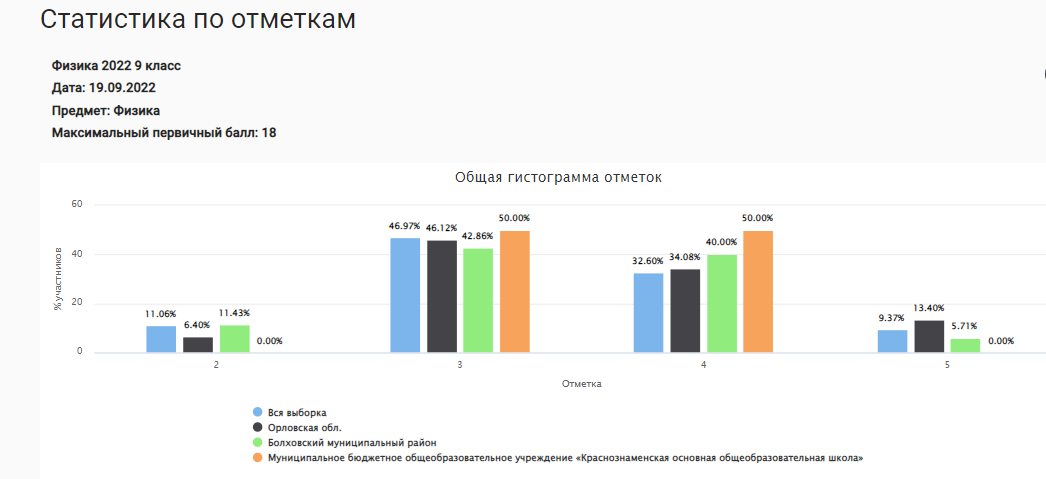 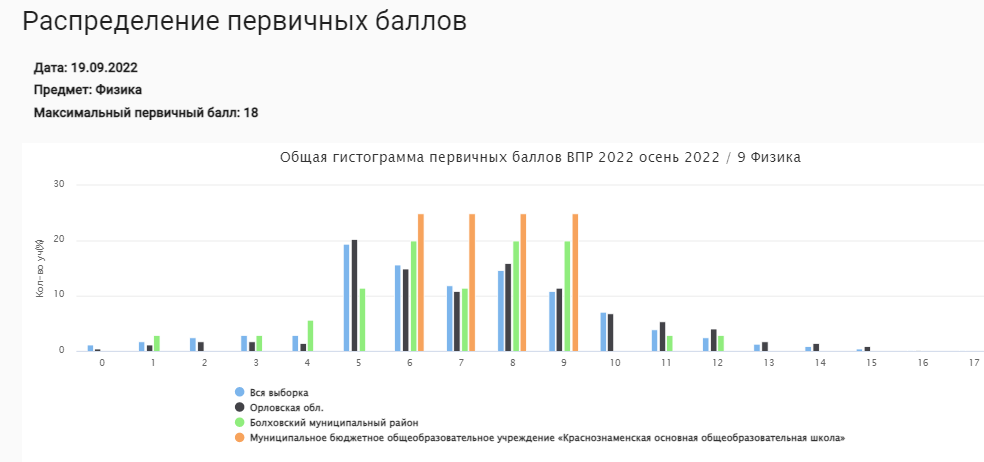 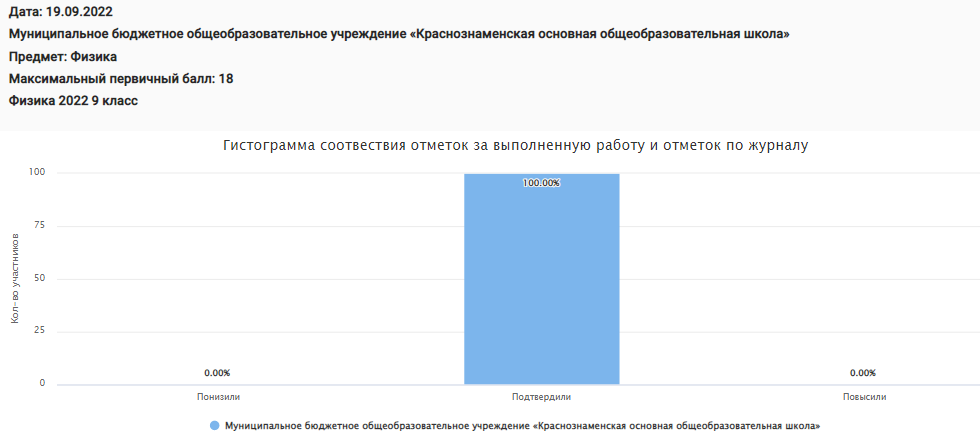 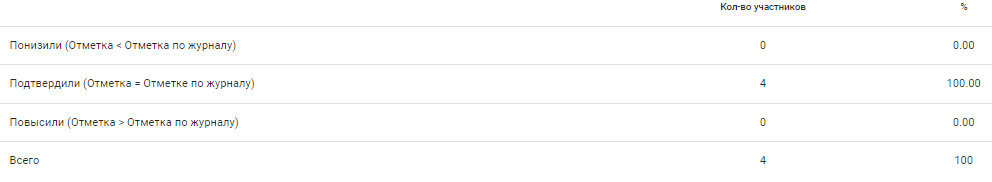 Результаты ВПР по истории   обучающимися 9 класса 2022 года по итогам 8 класса.Средний первичный балл выполнения ВПР по классу –  7 б., что составляет 41 % выполнения работы.Доля обучающихся, набравших балл выше среднего – 50  %.Доля обучающихся, набравших балл равный среднему –  50 %.Доля обучающихся, набравших максимальный балл – 0 %.Подробный  анализ выполнения заданий ВПР по истории   показал,  что  у обучающихся  сформированы базовые предметные компетентности.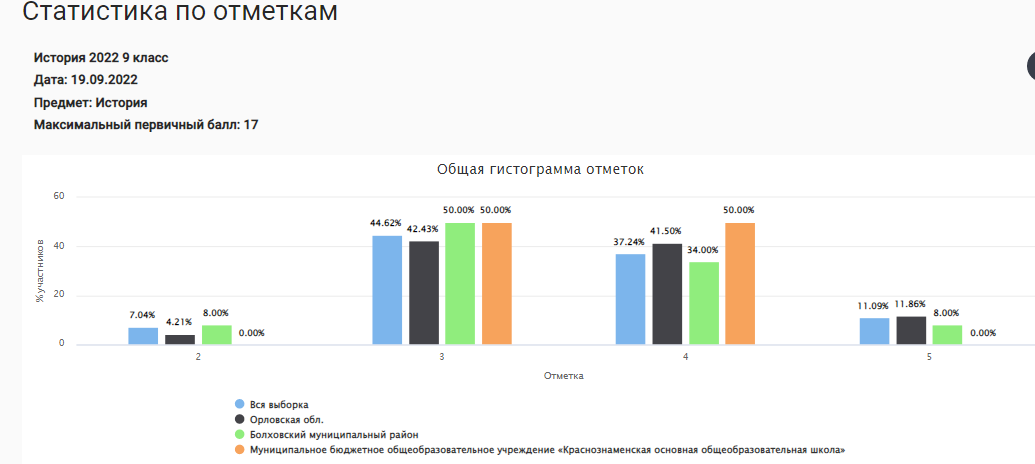 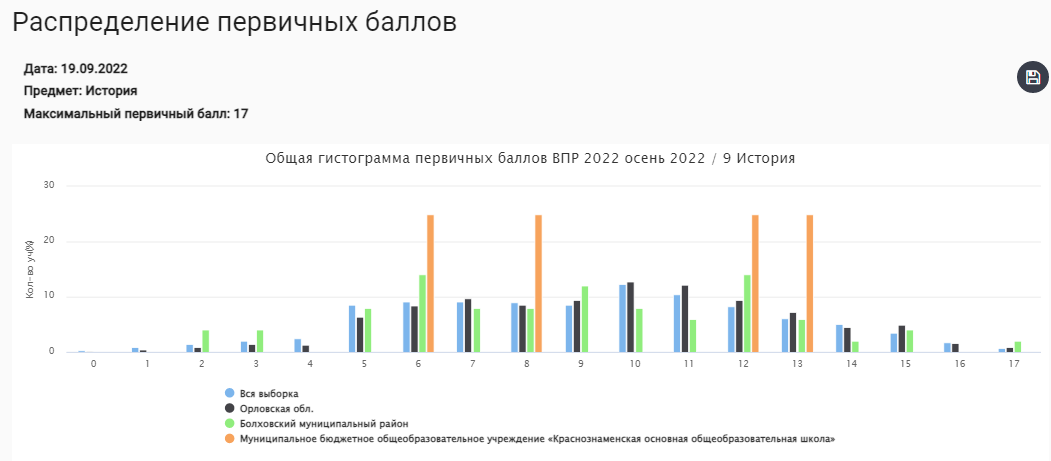 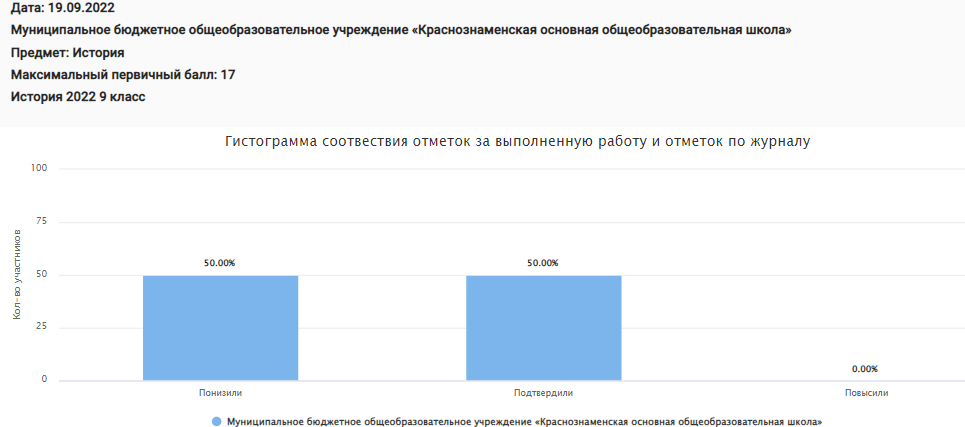 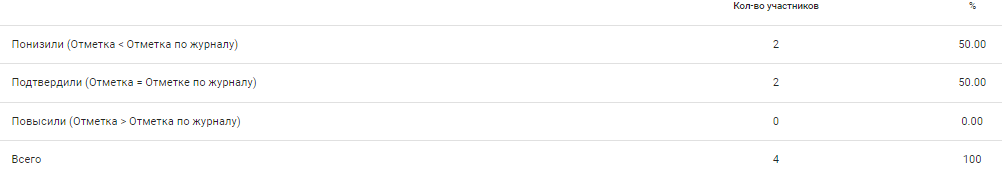 Результаты ВПР по математике   обучающимися 9 класса 2022 года по итогам 8 класса.Средний первичный балл выполнения ВПР по классу –  12б., что составляет 48 % выполнения работы.Доля обучающихся, набравших балл выше среднего – 50  %.Доля обучающихся, набравших балл равный среднему –  50 %.Доля обучающихся, набравших максимальный балл – 0 %.Подробный  анализ выполнения заданий ВПР по математике   показал,  что  у обучающихся  сформированы базовые предметные компетентности. Рекомендации:               1. Провести опрос на знание основных формул сокращенного умножения                                                                                                  2. Решение текстовых задач на проценты, на движение .    3. Повторить раздел «Соотношения в прямоугольном треугольнике».                         4. При проведении различных форм контроля использовать задания разных типов.  При отборе заданий особое внимание уделять по формированию у обучающихся таких универсальных учебных действий, как извлечение и переработка информации, представленной в различном виде (текст, таблица, график, диаграмма, схема), а также умения представлять переработанные данные в различной форме. 7.Одна обучающаяся показала низкую грамотность (допущено большое количество орфографических и пунктуационных ошибок в тексте).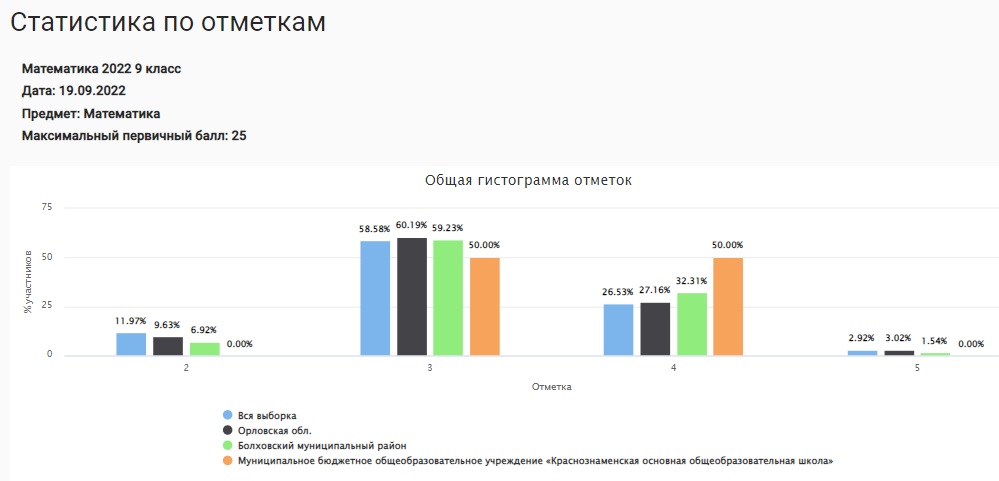 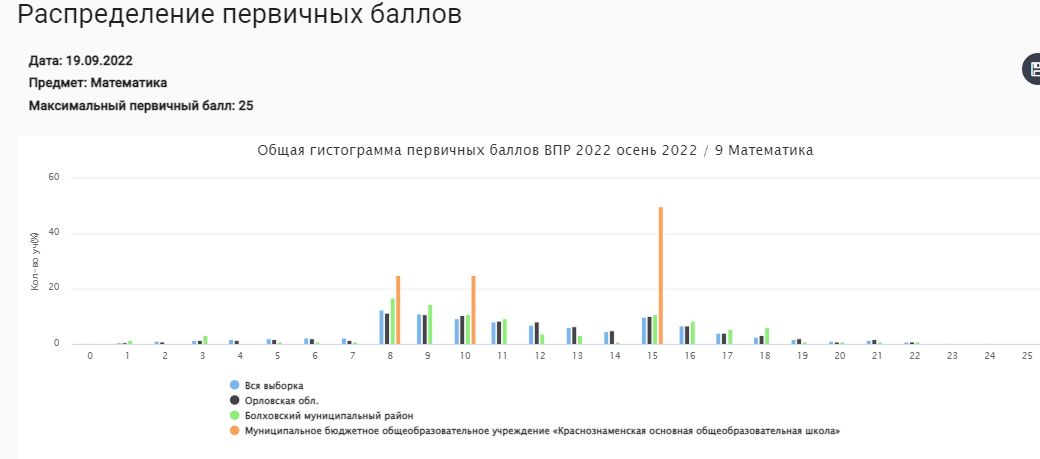 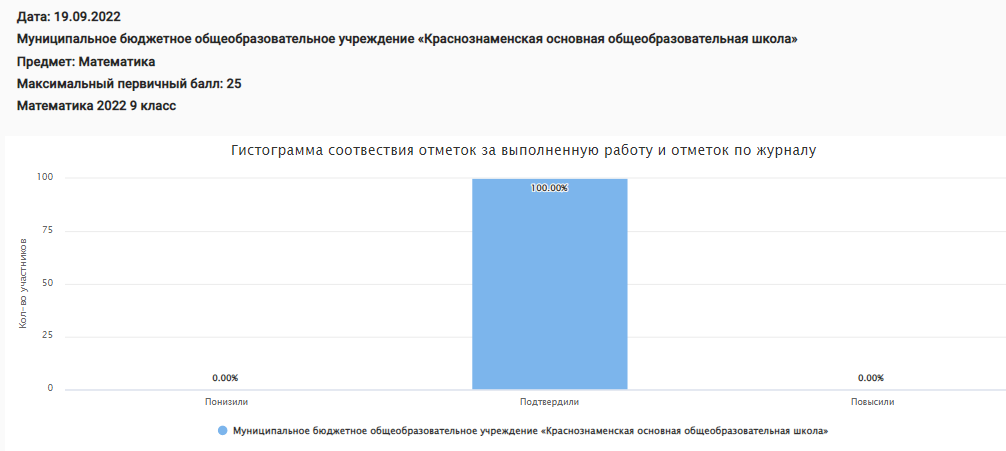 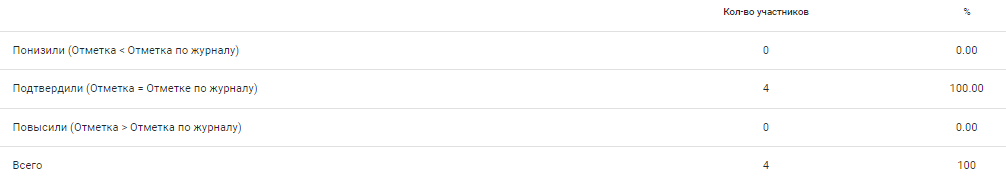 Результаты ВПР по русскому языку   обучающимися 9 класса 2022 года по итогам 8 класса.Средний первичный балл выполнения ВПР по классу –  24б., что составляет 48 % выполнения работы.Доля обучающихся, набравших балл выше среднего – 33  %.Доля обучающихся, набравших балл равный среднему –  66 %.Доля обучающихся, набравших максимальный балл – 0 %.Подробный  анализ выполнения заданий ВПР по математике   показал,  что  у обучающихся  сформированы базовые предметные компетентности. Педагогу следует обратить внимание на следующие вопросы:2. Слабо сформированы умения синтаксического разбора предложения (2 уч-ся). 3. Отсутствие навыка работы с выразительными средствами языка(1 уч-ся). 4. Выявлены  пробелы в орфоэпии(1 уч-ся).5. Выявлены пробелы в умении определять основную мысль текста и микротему абзаца (2 уч-ся).6. Выявлены пробелы в умении определять тип односоставного предложения(1 уч-ся).7.Одна обучающаяся показала низкую грамотность (допущено большое количество орфографических и пунктуационных ошибок в тексте).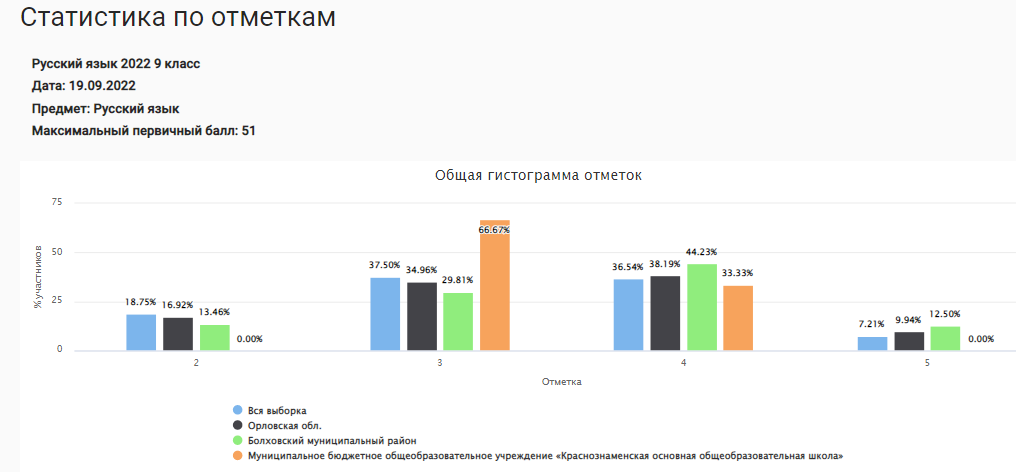 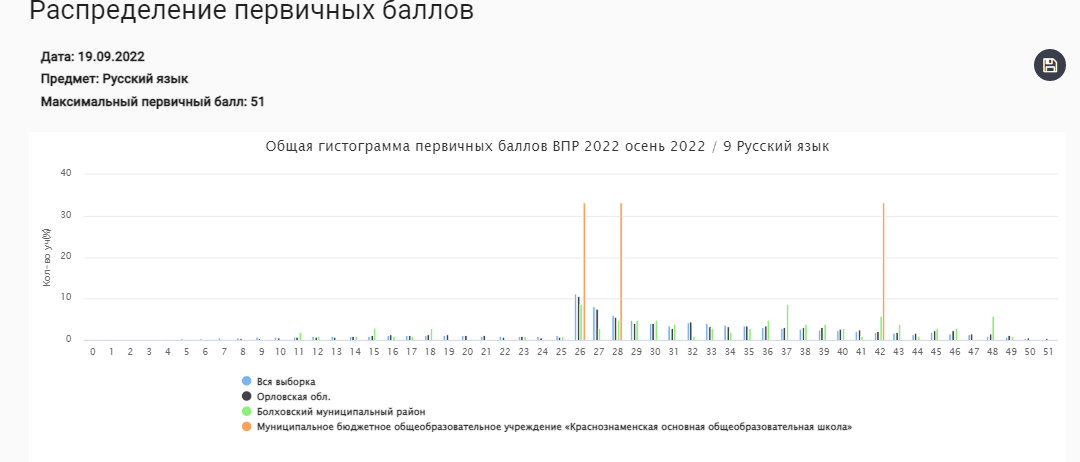 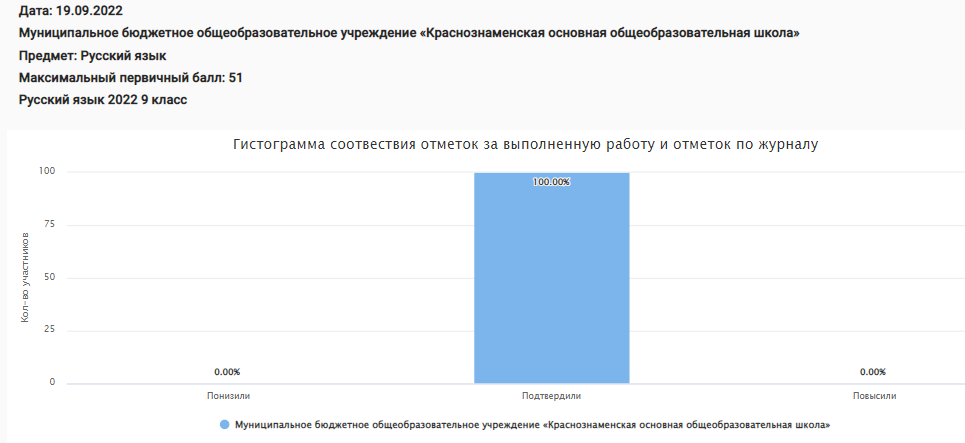 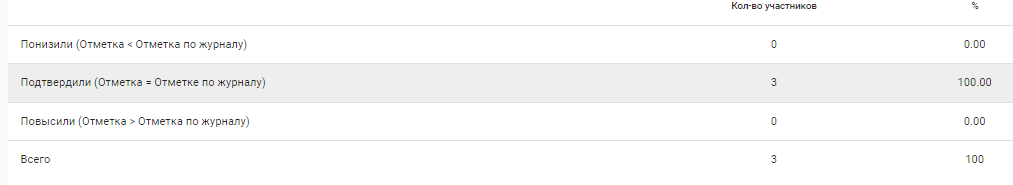 Выводы: результаты ВПР считать удовлетворительными.На основе результатов ВПР определить основные направления дальнейшей подготовки обучающихся гимназии к  внешней оценке качества образования.Рекомендации:Активно использовать задания на преобразование одного вида информации в другой; продолжить обучать учащихся алгоритму поиска информации; необходимо анализировать  графические рисунки, схемы; использовать  задания проблемного и практического характера.Масленникова В. В. (рассмотрено на педагогическом)Русский язык19.09.22Математика21.09.22Физика30.09.22История12.10.22Класс   Всего учеников по спискуВыполняли работуУровни выполнения заданий, Уровни выполнения заданий, Уровни выполнения заданий, Уровни выполнения заданий, Успева-емость%Качество знаний%Степень обученностиСредний баллКласс   Всего учеников по спискуВыполняли работу«5»«4»«3»«2»Успева-емость%Качество знаний%Степень обученностиСредний балл9 44022010050503.5Класс   Всего учеников по спискуВыполняли работуУровни выполнения заданий, Уровни выполнения заданий, Уровни выполнения заданий, Уровни выполнения заданий, Успева-емость%Качество знаний%Степень обученностиСредний баллКласс   Всего учеников по спискуВыполняли работу«5»«4»«3»«2»Успева-емость%Качество знаний%Степень обученностиСредний балл944022010050503.5Класс   Всего учеников по спискуВыполняли работуУровни выполнения заданий, Уровни выполнения заданий, Уровни выполнения заданий, Уровни выполнения заданий, Успева-емость%Качество знаний%Степень обученностиСредний баллКласс   Всего учеников по спискуВыполняли работу«5»«4»«3»«2»Успева-емость%Качество знаний%Степень обученностиСредний балл944022010050503.5Класс   Всего учеников по спискуВыполняли работуУровни выполнения заданий, Уровни выполнения заданий, Уровни выполнения заданий, Уровни выполнения заданий, Успева-емость%Качество знаний%Степень обученностиСредний баллКласс   Всего учеников по спискуВыполняли работу«5»«4»«3»«2»Успева-емость%Качество знаний%Степень обученностиСредний балл943012010033453.6